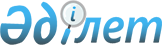 О совершенствовании организации расчетов наличными деньгами за товары и услуги
					
			Утративший силу
			
			
		
					Постановление Правительства Республики Казахстан от 18 октября 1995 г. N 1342. Утратило силу - постановлением Правительства РК от 17 марта 2003 г. N 258



      В целях совершенствования организации расчетов за товары и услуги и налично-денежного обращения в условиях роста номинальной заработной платы в экономике Правительство Республики Казахстан постановляет:



      Рекомендовать всем хозяйствующим субъектам с 20 октября 1995 года устанавливать цены на товары и услуги (в тиынах) с округлением в следующем порядке:



                              от 1 до 25 - 0;



                              от 26 до 75 - 50;



                              от 76 до 99 - 100.


      Премьер-министр




      Республики Казахстан


					© 2012. РГП на ПХВ «Институт законодательства и правовой информации Республики Казахстан» Министерства юстиции Республики Казахстан
				